ZAWERIA 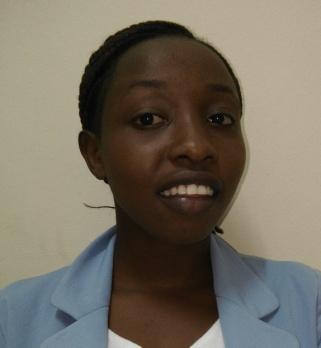 E-mail: zaweria.368815@2freemail.com     CURRICULUM VITAE.PERSONAL DETAILS.Date of Birth	:	          10th October 1995Sex			:		FemaleReligion		:	         ChristianMarital status	:	        singleLanguage		: 	       (Spoken and written): English and KiswahiliCAREER OBJECTIVE. To secure challenging positions that will enable me utilize my education background, analytical skills, my ability and capability while contributing to the success of an organization.PERSONAL STRENGTHS.Strong drive and Self- MotivatedGood public relations and Management skills.Good  Interpersonal skills  Quick learnerAble to work under no or minimum supervisionTime consciousPROFFESSIONAL QUALIFICATIONMarch 2015-June 2016 - Kenya Institute of Professional StudiesAward                               Diploma in Hospitality ManagementAug  2016-Nov 2016	   -  Nyeri  Institute of Computer StudiesAward	      Certificate in computer packages                        ACADEMIC QUALIFICATION2010- 2014 - St Michael's Girls High SchoolAward        - Kenya Certificate of Secondary Education2001-2009	 -Nyamachaki Primary SchoolAward 	- Kenya Certificate of Primary Education 	Work Experience Dec 2014 to Dec 2016         Waitress at Batian Grand Hotel                                             DutiesHandling of customer complains.Serving the guests with beverages & meals.Presenting menus to the guests.Taking orders from the guests.Polishing cutlery & glasses.Clean food service areas.Roll silverware, set up food stations or set up dining areas to prepare for the next shift or for large partiesInform customers of daily specials.Collect dirty dishes or other tableware.Assist host or hostess by answering phones to take reservations or to-go orders, and by greeting, seating, and thanking guests.Fill salt, pepper, sugar, cream, condiment, and napkin containers.Garnish and decorate dishes in preparation for serving.Provide customers with general information or assistance